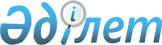 О внесении изменений в решение маслихата района Т.Рыскулова от 26 декабря 2022 года №31-4 "О районном бюджете на 2023-2025 годы"Решение маслихата района Т. Рыскулова Жамбылской области от 21 июля 2023 года № 5-4
      Маслихат района Т.Рыскулова РЕШИЛ:
      1. Внести в решение маслихата района Т.Рыскулова "О районном бюджете на 2023-2025 годы" от 26 декабря 2022 года №31-4 следующие изменения:
      пункт 1 изложить в новой редакции:
      "1. Утвердить районный бюджет на 2023-2025 годы, согласно приложениям 1, 2, 3, в том числе на 2023 год в следующих объемах:
      1) доходы - 7617517 тысяч тенге;
      налоговые поступления - 3884354 тысяч тенге;
      неналоговые поступления - 16338 тысяч тенге;
      поступления от продажи основного капитала - 11267 тысяч тенге;
      поступления трансфертов - 3705558 тысяч тенге;
      2) затраты - 7628643 тысяч тенге;
      3) чистое бюджетное кредитование - 42702 тысяч тенге;
      бюджетные кредиты - 113850 тысяч тенге;
      погашение бюджетных кредитов - 71148 тысяч тенге;
      4) сальдо по операциям с финансовыми активами - 0 тысяч тенге;
      приобретение финансовых активов - 0 тысяч тенге;
      поступления от продажи финансовых активов государства -0 тысяч тенге; 5) дефицит (профицит) бюджета --53828 тысяч тенге;
      6) финансирование дефицита (использование профицита) бюджета - 53828 тысяч тенге;
      поступление займов- 113850 тысяч тенге;
      погашение займов -71148 тысяч тенге;
      используемые остатки бюджетных средств - 11126 тысяч тенге."
      приложение 1 к указанному решению изложить в новой редакции согласно приложению к настоящему решению.
      2. Настоящее решение вводится в действие с 1 января 2023 года. Бюджет района на 2023 год
					© 2012. РГП на ПХВ «Институт законодательства и правовой информации Республики Казахстан» Министерства юстиции Республики Казахстан
				
      Председатель маслихата 

Е. Абуталипов
Приложение к решению маслихата района Т.Рыскулова от 21 июля 2023 года №5-4Приложение 1 к решению маслихата района Т.Рыскулова от 26 декабря 2022 года №31-4
Категория
Категория
Категория
Наименование доходов
сумма, тысяч тенге
Класс
Класс
сумма, тысяч тенге
Подкласс
Подкласс
сумма, тысяч тенге
1
2
3
4
5
I. ДОХОДЫ
7617517
1
Налоговые поступления
3884354
01
Подоходный налог
856021
1
Корпоративный подоходный налог
50000
2
Индивидуальный подоходный налог
806021
03
Социальный налог
736323
1
Социальный налог
736323
04
Hалоги на собственность
2235211
1
Hалоги на имущество
2225000
4
Налог на транспортные средства
10211
05
Внутренние налоги на товары, работы и услуги
25240
2
Акцизы
5610
3
Поступления за использование природных и других ресурсов
12630
4
Сборы за ведение предпринимательской и профессиональной деятельности
7000
07
Прочие налоговые поступления
559
1
Прочие налоговые поступления
559
08
Обязательные платежи, взимаемые за совершение юридически значимых действий и (или) выдачу документов уполномоченными на то государственными органами или должностными лицами
31000
1
Государственная пошлина
31000
2
Неналоговые поступления
16338
01
Доходы от государственной собственности
3983
1
Поступление части чистого дохода государственных предприятий
72
5
Доходы от аренды имущества, находящегося в государственной собственности
3804
7
Вознаграждения по кредитам, выданным из государственного бюджета
89
9
Прочие доходы от государственной собственности
18
03
Поступления денег от проведения государственных закупок, организуемых государственными учреждениями, финансируемыми из государственного бюджета
555
1
Поступления денег от проведения государственных закупок, организуемых государственными учреждениями, финансируемыми из государственного бюджета
555
04
Штрафы, пени, санкции, взыскания, налагаемые государственными учреждениями, финансируемыми из государственного бюджета, а также содержащимися и финансируемыми из бюджета (сметы расходов) Национального Банка Республики Казахстан
1300
1
Штрафы, пени, санкции, взыскания, налагаемые государственными учреждениями, финансируемыми из государственного бюджета, а также содержащимися и финансируемыми из бюджета (сметы расходов) Национального Банка Республики Казахстан, за исключением поступлений от организаций нефтяного сектора
1300
06
Прочие неналоговые поступления
10500
1
Прочие неналоговые поступления
10500
3
Поступления от продажи основного капитала
11267
01
Продажа государственного имущества, закрепленного за государственными учреждениями
7267
1
Продажа государственного имущества, закрепленного за государственными учреждениями
7267
03
Продажа земли и нематериальных активов
4000
1
Продажа земли
4000
4
Поступления трансфертов
3705558
02
Трансферты из вышестоящих органов государственного управления
3705558
2
Трансферты из областного бюджета
3705558
7529050
 Наименование расходов
 сумма, тысяч тенге
Функциональная группа
Функциональная группа
Функциональная группа
Функциональная группа
 сумма, тысяч тенге
Администратор бюджетных программ
Администратор бюджетных программ
Администратор бюджетных программ
 сумма, тысяч тенге
Программа
Программа
 сумма, тысяч тенге
1
2
3
4
5
II.ЗАТРАТЫ
7628643
01
Государственные услуги общего характера
1800142
112
Аппарат маслихата района (города областного значения)
45476
001
Услуги по обеспечению деятельности маслихата района (города областного значения)
45476
122
Аппарат акима района (города областного значения)
209033
001
Услуги по обеспечению деятельности акима района (города областного значения)
205633
003
Капитальные расходы государственного органа
3400
452
Отдел финансов района (города областного значения)
1396584
001
Услуги по реализации государственной политики в области исполнения бюджета и управления коммунальной собственностью района (города областного значения)
42167
003
Проведение оценки имущества в целях налогообложения
2056
010
Приватизация, управление коммунальным имуществом, постприватизационная деятельность и регулирование споров, связанных с этим
600
018
Капитальные расходы государственного органа
572
113
Целевые текущие трансферты нижестоящим бюджетам
1351189
453
Отдел экономики и бюджетного планирования района (города областного значения)
31986
001
Услуги по реализации государственной политики в области формирования и развития экономической политики, системы государственного планирования
31986
458
Отдел жилищно-коммунального хозяйства, пассажирского транспорта и автомобильных дорог района (города областного значения)
95123
001
Услуги по реализации государственной политики на местном уровне в области жилищно-коммунального хозяйства, пассажирского транспорта и автомобильных дорог
68063
013
Капитальные расходы государственного органа
27060
067
Капитальные расходы подведомственных государственных учреждений и организаций
0
494
Отдел предпринимательства и промышленности района (города областного значения)
21940
001
Услуги по реализации государственной политики на местном уровне в области развития предпринимательства и промышленности
21940
02
Оборона
28019
122
Аппарат акима района (города областного значения)
3589
005
Мероприятия в рамках исполнения всеобщей воинской обязанности
3589
122
Аппарат акима района (города областного значения)
24430
006
Предупреждение и ликвидация чрезвычайных ситуаций масштаба района (города областного значения)
4600
007
Мероприятия по профилактике и тушению степных пожаров районного (городского) масштаба, а также пожаров в населенных пунктах, в которых не созданы органы государственной противопожарной службы
19830
03
Общественный порядок, безопасность, правовая, судебная, уголовно-исполнительная деятельность
11910
458
Отдел жилищно-коммунального хозяйства, пассажирского транспорта и автомобильных дорог района (города областного значения)
11910
021
Обеспечение безопасности дорожного движения в населенных пунктах
11910
06
Социальная помощь и социальное обеспечение
2331994
451
Отдел занятости и социальных программ района (города областного значения)
432952
005
Государственная адресная социальная помощь
432952
451
Отдел занятости и социальных программ района (города областного значения)
1637705
002
Программа занятости
1234796
004
Оказание социальной помощи на приобретение топлива специалистам здравоохранения, образования, социального обеспечения, культуры, спорта и ветеринарии в сельской местности в соответствии с законодательством Республики Казахстан
65550
006
Оказание жилищной помощи 
6000
007
Социальная помощь отдельным категориям нуждающихся граждан по решениям местных представительных органов 
102417
010
Материальное обеспечение детей с инвалидностью, воспитывающихся и обучающихся на дому
4099
014
Оказание социальной помощи нуждающимся гражданам на дому
90765
017
Обеспечение нуждающихся лиц с инвалидностью протезно-ортопедическими, сурдотехническими и тифлотехническими средствами, специальными средствами передвижения, обязательными гигиеническими средствами, а также предоставление услуг санаторно-курортного лечения, специалиста жестового языка, индивидуальных помощников в соответствии с индивидуальной программой реабилитации лица с инвалидностью
37360
023
Обеспечение деятельности центров занятости населения
96718
451
Отдел занятости и социальных программ района (города областного значения)
261337
001
Услуги по реализации государственной политики на местном уровне в области обеспечения занятости и реализации социальных программ для населения
64237
011
Оплата услуг по зачислению, выплате и доставке пособий и других социальных выплат
2000
021
Капитальные расходы государственного органа
1350
050
Обеспечение прав и улучшение качества жизни лиц с инвалидностью в Республике Казахстан
91807
054
Размещение государственного социального заказа в неправительственных организациях
90003
067
Капитальные расходы подведомственных государственных учреждений и организаций
1868
113
Целевые текущие трансферты нижестоящим бюджетам
10072
07
Жилищно-коммунальное хозяйство
261448
458
Отдел жилищно-коммунального хозяйства, пассажирского транспорта и автомобильных дорог района (города областного значения)
120370
012
Функционирование системы водоснабжения и водоотведения
50000
029
Развитие системы водоснабжения и водоотведения
70370
466
Отдел архитектуры, градостроительства и строительства района (города областного значения)
103703
004
Проектирование, развитие и (или) обустройство инженерно-коммуникационной инфраструктуры
103703
458
Отдел жилищно-коммунального хозяйства, пассажирского транспорта и автомобильных дорог района (города областного значения)
37375
016
Обеспечение санитарии населенных пунктов
269
018
Благоустройство и озеленение населенных пунктов
37106
08
Культура, спорт, туризм и информационное пространство
964472
455
Отдел культуры и развития языков района (города областного значения)
378019
003
Поддержка культурно-досуговой работы
378019
465
Отдел физической культуры и спорта района (города областного значения)
149408
001
Услуги по реализации государственной политики на местном уровне в сфере физической культуры и спорта
15373
004
Капитальные расходы государственного органа
2505
006
Развитие массового спорта и национальных видов спорта
114748
007
Подготовка и участие членов сборных команд района (города областного значения) по различным видам спорта на областных спортивных соревнованиях
15047
032
Капитальные расходы подведомственных государственных учреждений и организаций
1735
466
Отдел архитектуры, градостроительства и строительства района (города областного значения)
9721
008
Развития спортивных объектов
9721
455
Отдел культуры и развития языков района (города областного значения)
174450
006
Функционирование районных (городских) библиотек
173389
007
Развитие государственного языка и других языков народа Казахстана
1061
456
Отдел внутренней политики района (города областного значения)
36500
002
Услуги по проведению государственной информационной политики
36500
455
Отдел культуры и развития языков района (города областного значения)
119498
001
Услуги по реализации государственной политики на местном уровне в области развития языков и культуры
18302
032
Капитальные расходы подведомственных государственных учреждений и организаций
101196
456
Отдел внутренней политики района (города областного значения)
96876
001
Услуги по реализации государственной политики на местном уровне в области информации, укрепления государственности и формирования социального оптимизма граждан
30424
003
Реализация мероприятий в сфере молодежной политики
62435
09
Топливно-энергетический комплекс и недропользование
173304
458
Отдел жилищно-коммунального хозяйства, пассажирского транспорта и автомобильных дорог района (города областного значения)
173304
036
Развитие газотранспортной системы
173304
10
Сельское, водное, лесное, рыбное хозяйство, особо охраняемые природные территории, охрана окружающей среды и животного мира, земельные отношения
157250
462
Отдел сельского хозяйства района (города областного значения)
82317
001
Услуги по реализации государственной политики на местном уровне в сфере сельского хозяйства
30575
006
Капитальные расходы государственного органа
51742
466
Отдел архитектуры, градостроительства и строительства района (города областного значения)
18516
010
Развитие объектов сельского хозяйства
18516
463
Отдел земельных отношений района (города областного значения)
26817
001
Услуги по реализации государственной политики в области регулирования земельных отношений на территории района (города областного значения)
22125
004
Проектирование, развитие, обустройство и (или) приобретение инженерно-коммуникационной инфраструктуры
2000
006
Землеустройство при установлении границ районов, городов районного значения, городов районного значения, поселков, поселков, сельских округов
2692
453
Отдел экономики и бюджетного планирование
29550
099
Реализация мер по оказанию социальной поддержки специалистов 
29550
11
Промышленность, архитектурная, градостроительная и строительная деятельность
86474
466
Отдел архитектуры, градостроительства и строительства района (города областного значения)
86474
001
Услуги по реализации государственной политики в области строительства, улучшения архитектурного облика городов, районов и населенных пунктов области и обеспечению рационального и эффективного градостроительного освоения территории района (города областного значения)
54161
013
Разработка схем градостроительного развития территории района, генеральных планов городов районного (областного) значения, поселков и иных сельских населенных пунктов
32063
015
Капитальные расходы государственного органа
250
12
Транспорт и коммуникации
512799
458
Отдел жилищно-коммунального хозяйства, пассажирского транспорта и автомобильных дорог района (города областного значения)
512799
023
Обеспечение функционирования автомобильных дорог
86113
045
Капитальный и средний ремонт автомобильных дорог районного значения и улиц населенных пунктов
398786
037
Субсидирование пассажирских перевозок по социально значимым городским (сельским), пригородным и внутрирайонным сообщениям
27900
13
Прочие
1225522
458
Отдел жилищно-коммунального хозяйства, пассажирского транспорта и автомобильных дорог района (города областного значения)
51772
055
Развитие индустриальной инфраструктуры в рамках Государственной программы поддержки и развития бизнеса "Дорожная карта бизнеса-2025"
51772
452
Отдел финансов района (города областного значения)
21408
012
Резерв местного исполнительного органа района (города областного значения) 
21408
455
Отдел культуры и развития языков района (города областного значения)
42392
055
Реализация мероприятий по социальной и инженерной инфраструктуре в сельских населенных пунктах в рамках проекта "Ауыл-Ел бесігі"
42392
458
Отдел жилищно-коммунального хозяйства, пассажирского транспорта и автомобильных дорог района (города областного значения)
513035
062
Реализация мероприятий по социальной и инженерной инфраструктуре в сельских населенных пунктах в рамках проекта "Ауыл-Ел бесігі"
513035
466
Отдел архитектуры, градостроительства и строительства района (города областного значения)
596915
079
Развитие социальной и инженерной инфраструктуры в сельских населенных пунктах в рамках проекта "Ауыл-Ел бесігі"
596915
14
Обслуживание долга
89
452
Отдел финансов района (города областного значения)
89
013
Обслуживание долга местных исполнительных органов по выплате вознаграждений и иных платежей по займам из областного бюджета
89
15
Трансферты
75270
452
Отдел финансов района (города областного значения)
75270
006
Возврат неиспользованных (недоиспользованных) целевых трансфертов
7901
038
Субвенции
41525
054
Возврат сумм неиспользованных (недоиспользованных) целевых трансфертов, выделенных из республиканского бюджета за счет целевого трансферта из Национального фонда Республики Казахстан
25844
IІІ. Чистое бюджетное кредитование
42702
5
Бюджетные кредиты
113850
10
Сельское, водное, лесное, рыбное хозяйство, особо охраняемые природные территории, охрана окружающей среды и животного мира, земельные отношения
113850
453
Отдел экономики и бюджетного планирования района (города областного значения)
113850
006
Бюджетные кредиты для реализации мер социальной поддержки специалистов
113850
Категория
Категория
Категория
Наименование
сумма, тысяч тенге
Класс
Класс
Наименование
сумма, тысяч тенге
Подкласс
Подкласс
сумма, тысяч тенге
1
2
3
4
5
5
Погашение бюджетных кредитов
61348
01
Погашение бюджетных кредитов
61348
1
Погашение кредитов выданных из государственного бюджета
61348
Наименование
Наименование
Наименование
Наименование
Наименование
Функциональная группа
Функциональная группа
Функциональная группа
Функциональная группа
сумма, тысяч тенге
Администратор бюджетных программ
Администратор бюджетных программ
Администратор бюджетных программ
сумма, тысяч тенге
Программа
Программа
сумма, тысяч тенге
1
2
3
4
5
ІV. Сальдо по операциям с финансовыми активами
0
Приобретение финансовых активов
0
Категория
Категория
Категория
Наименование
сумма, тысяч тенге
Класс
Класс
Наименование
сумма, тысяч тенге
Подкласс
Подкласс
сумма, тысяч тенге
1
2
3
4
5
6
Поступление от продажи финансовых активов государства
0
01
Поступление от продажи финансовых активов государства
0
1
Поступление от продажи финансовых активов внутри государства
0
Наименование
Наименование
Наименование
Наименование
Наименование
Функциональная группа
Функциональная группа
Функциональная группа
Функциональная группа
сумма, тысяч тенге
Администратор бюджетных программ
Администратор бюджетных программ
Администратор бюджетных программ
сумма, тысяч тенге
Программа
Программа
сумма, тысяч тенге
1
2
3
4
5
V. Дефицит (профицит) бюджета
-53828
VI. Финансирование дефицита (использование профицита) бюджета
53828
Категория
Категория
Категория
Наименование
сумма, тысяч тенге
Класс
Класс
Наименование
сумма, тысяч тенге
Подкласс
Подкласс
сумма, тысяч тенге
1
2
3
4
5
7
Поступление займов
113850
01
Внутренние государственные займы
113850
2
Договора по получению займов
113850
Наименование
Наименование
Наименование
Наименование
Наименование
Функциональная группа
Функциональная группа
Функциональная группа
Функциональная группа
сумма, тысяч тенге
Администратор бюджетных программ
Администратор бюджетных программ
Администратор бюджетных программ
сумма, тысяч тенге
Программа
Программа
сумма, тысяч тенге
1
2
3
4
5
Погашение займов
71148
16
Погашение займов
71148
452
Отдел финансов района (города областного значения)
71148
008
Погашение долга местного исполнительного органа перед вышестоящим бюджетом
71148
8
Используемые остатки бюджетных средств
11126
01
Остатки бюджетных средств
11126
1
Свободные остатки бюджетных средств
11126